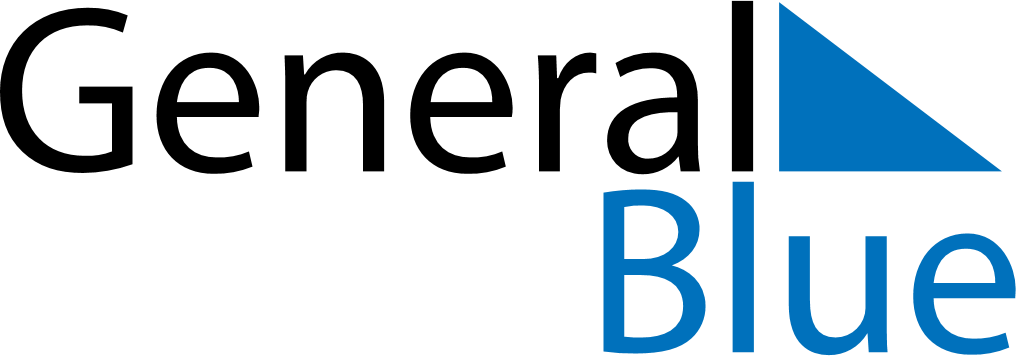 October 2028October 2028October 2028October 2028SpainSpainSpainMondayTuesdayWednesdayThursdayFridaySaturdaySaturdaySunday123456778910111213141415Fiesta Nacional de España161718192021212223242526272828293031